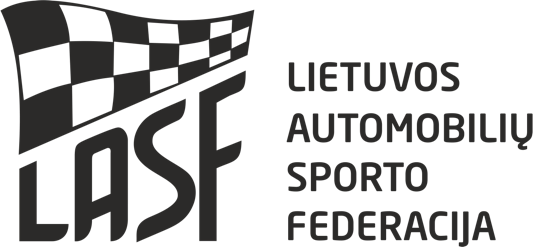 KANDIDATŲ SIŪLYMAI Į LASF KOMITETUS2017 ____  _____LASF nario Vadovas ___________________________________________________________________Vardas, pavardė, parašas, A.V.LASF nario siūlančio kandidatą (-us) pavadinimasPOZICIJA LASF  KOMITETESIŪLOMA KANDIDATŪRA (Vardas, Pavardė) Kitų sporto šakų komiteto PirmininkoKitų sporto šakų komiteto Organizatoriaus atstovoKitų sporto šakų komiteto Sportininko atstovoTeisėjų komiteto pirmininkoSVO komiteto pirmininkoTechninių reikalavimų komiteto pirmininkoSenjorų komiteto pirmininko